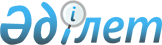 О внесении изменений в решение Железинского районного маслихата от 25 декабря 2018 года № 306/6 "О Железинском районном бюджете на 2019 - 2021 годы"Решение маслихата Железинского района Павлодарской области от 12 июня 2019 года № 347/6. Зарегистрировано Департаментом юстиции Павлодарской области 17 июня 2019 года № 6419
      В соответствии с пунктом 4 статьи 106 Бюджетного кодекса Республики Казахстан от 4 декабря 2008 года, подпунктом 1) пункта 1 статьи 6 Закона Республики Казахстан от 23 января 2001 года "О местном государственном управлении и самоуправлении в Республике Казахстан", Железинский районный маслихат РЕШИЛ:
      1. Внести в решение Железинского районного маслихата от 25 декабря 2018 года № 306/6 "О Железинском районном бюджете на 2019 - 2021 годы" (зарегистрированное в Реестре государственной регистрации нормативных правовых актов за № 6196, опубликованное 10 января 2019 года в Эталонном контрольном банке нормативных правовых актов Республики Казахстан в электронном виде) следующие изменения:
      в пункте 1:
      в подпункте 1):
      цифры "4836518" заменить цифрами "5492220";
      цифры "662038" заменить цифрами "650038";
      цифры "4168224" заменить цифрами "4835926";
      в подпункте 2) цифры "4815918" заменить цифрами "5530609";
      в подпункте 4) цифры "20600" заменить цифрами "2000";
      в подпункте 5) цифры "-20135" заменить цифрами "-60524";
      в подпункте 6) цифры "20135" заменить цифрами "60524";
      приложение 1 к указанному решению изложить в новой редакции согласно приложению к настоящему решению.
      2. Контроль за исполнением настоящего решения возложить на постоянную комиссию по вопросам социально-экономического развития и бюджета районного маслихата.
      3. Настоящее решение вводится в действие с 1 января 2019 года. Районный бюджет на 2019 год
(с изменениями)
					© 2012. РГП на ПХВ «Институт законодательства и правовой информации Республики Казахстан» Министерства юстиции Республики Казахстан
				
      Председатель сессии

      районного маслихата

Т. Сарсенов

      Секретарь районного маслихата

П. Лампартер
Приложение
к решению Железинского
районного маслихата
от 12 июня 2019 года № 347/6Приложение 1
к решению Железинского
районного маслихата
от 25 декабря 2018 года № 306/6
Категория
Категория
Категория
Категория
Всего (тысяч тенге)
Класс
Класс
Класс
Всего (тысяч тенге)
Подкласс
Подкласс
Всего (тысяч тенге)
Наименование
Всего (тысяч тенге)
1
2
3
4
5
1. Доходы
5 492 220
1
Налоговые поступления
650 038
01
Подоходный налог
212 196
2
Индивидуальный подоходный налог
212 196
03
Социальный налог
176 183
1
Социальный налог
176 183
04
Налоги на собственность
237 067
1
Налоги на имущество
210 824
3
Земельный налог
1 478
4
Налог на транспортные средства
15 906
5
Единый земельный налог
8 859
05
Внутренние налоги на товары, работы и услуги
20 951
2
Акцизы
1 875
3
Поступления за использование природных и других ресурсов
13 774
4
Сборы за ведение предпринимательской и профессиональной деятельности
5 302
08
Обязательные платежи, взимаемые за совершение юридически значимых действий и (или) выдачу документов уполномоченными на то государственными органами или должностными лицами
3 641
1
Государственная пошлина
3 641
2
Неналоговые поступления
3 897
01
Доходы от государственной собственности
2 632
5
Доходы от аренды имущества, находящегося в государственной собственности
2 612
7
Вознаграждения по кредитам, выданным из государственного бюджета
20
06
Прочие неналоговые поступления
1 265
1
Прочие неналоговые поступления
1 265
3
Поступления от продажи основного капитала
2 359
01
Продажа государственного имущества, закрепленного за государственными учреждениями
36
1
Продажа государственного имущества, закрепленного за государственными учреждениями
36
03
Продажа земли и нематериальных активов
2 323
1
Продажа земли
2 323
4
Поступления трансфертов 
4 835 926
02
Трансферты из вышестоящих органов государственного управления
4 835 926
2
Трансферты из областного бюджета
4 835 926
Функциональная группа
Функциональная группа
Функциональная группа
Функциональная группа
Функциональная группа
Всего (тысяч тенге)
Функциональная подгруппа
Функциональная подгруппа
Функциональная подгруппа
Функциональная подгруппа
Всего (тысяч тенге)
Администратор бюджетных программ
Администратор бюджетных программ
Администратор бюджетных программ
Всего (тысяч тенге)
Программа
Программа
Всего (тысяч тенге)
Наименование
Всего (тысяч тенге)
1
2
3
4
5
6
2.Затраты
5 530 609
01
Государственные услуги общего характера
408 792
1
Представительные, исполнительные и другие органы, выполняющие общие функции государственного управления
336 363
112
Аппарат маслихата района (города областного значения)
18 831
001
Услуги по обеспечению деятельности маслихата района (города областного значения)
18 831
122
Аппарат акима района (города областного значения)
112 190
001
Услуги по обеспечению деятельности акима района (города областного значения)
110 053
003
Капитальные расходы государственного органа
2 137
123
Аппарат акима района в городе, города районного значения, поселка, села, сельского округа
205 342
001
Услуги по обеспечению деятельности акима района в городе, города районного значения, поселка, села, сельского округа
197 288
022
Капитальные расходы государственного органа
8 054
2
Финансовая деятельность
21 242
452
Отдел финансов района (города областного значения)
21 242
001
Услуги по реализации государственной политики в области исполнения бюджета и управления коммунальной собственностью района (города областного значения)
18 777
003
Проведение оценки имущества в целях налогообложения
666
010
Приватизация, управление коммунальным имуществом, постприватизационная деятельность и регулирование споров, связанных с этим
1 799
5
Планирование и статистическая деятельность
25 683
453
Отдел экономики и бюджетного планирования района (города областного значения)
25 683
001
Услуги по реализации государственной политики в области формирования и развития экономической политики, системы государственного планирования
25 683
9
Прочие государственные услуги общего характера
25 504
458
Отдел жилищно-коммунального хозяйства, пассажирского транспорта и автомобильных дорог района (города областного значения)
15 145
001
Услуги по реализации государственной политики на местном уровне в области жилищно-коммунального хозяйства, пассажирского транспорта и автомобильных дорог
11 607
113
Целевые текущие трансферты из местных бюджетов
3 538
494
Отдел предпринимательства и промышленности района (города областного значения)
10 359
001
Услуги по реализации государственной политики на местном уровне в области развития предпринимательства и промышленности
10 359
02
Оборона
29 052
1
Военные нужды
18 205
122
Аппарат акима района (города областного значения)
18 205
005
Мероприятия в рамках исполнения всеобщей воинской обязанности
18 205
2
Организация работы по чрезвычайным ситуациям
10 847
122
Аппарат акима района (города областного значения)
10 847
006
Предупреждение и ликвидация чрезвычайных ситуаций масштаба района (города областного значения)
263 
007
Мероприятия по профилактике и тушению степных пожаров районного (городского) масштаба, а также пожаров в населенных пунктах, в которых не созданы органы государственной противопожарной службы
10 584
 

03
Общественный порядок, безопасность, правовая, судебная, уголовно-исполнительная деятельность
4 000
9
Прочие услуги в области общественного порядка и безопасности
4 000
458
Отдел жилищно-коммунального хозяйства, пассажирского транспорта и автомобильных дорог района (города областного значения)
4 000
021
Обеспечение безопасности дорожного движения в населенных пунктах
4 000
04
Образование
2 822 624
1
Дошкольное воспитание и обучение
286 885
464
Отдел образования района (города областного значения)
133 284
040
Реализация государственного образовательного заказа в дошкольных организациях образования
133 284
466
Отдел архитектуры, градостроительства и строительства района (города областного значения)
153 601
      037
Строительство и реконструкция объектов дошкольного воспитания и обучения
153 601
2
Начальное, основное среднее и общее среднее образование
2 401 560
123
Аппарат акима района в городе, города районного значения, поселка, села, сельского округа
10 953
005
Организация бесплатного подвоза учащихся до школы и обратно в сельской местности
10 953
464
Отдел образования района (города областного значения)
2 324 003
003
Общеобразовательное обучение
2 302 174
006
Дополнительное образование для детей
21 829
465
Отдел физической культуры и спорта района (города областного значения)
66 604
017
Дополнительное образование для детей и юношества по спорту
66 604
9
Прочие услуги в области образования
134 179
464
Отдел образования района (города областного значения)
134 179
001
Услуги по реализации государственной политики на местном уровне в области образования 
28 297
005
Приобретение и доставка учебников, учебно-методических комплексов для государственных учреждений образования района (города областного значения)
18 714
007
Проведение школьных олимпиад, внешкольных мероприятий и конкурсов районного (городского) масштаба
1 749
012
Капитальные расходы государственного органа
43 535
015
Ежемесячные выплаты денежных средств опекунам (попечителям) на содержание ребенка-сироты (детей-сирот), и ребенка (детей), оставшегося без попечения родителей
7 492
022
Выплата единовременных денежных средств казахстанским гражданам, усыновившим (удочерившим) ребенка (детей)- сироту и ребенка (детей), оставшегося без попечения родителей
570
067
Капитальные расходы подведомственных государственных учреждений и организаций
31 135
113
Целевые текущие трансферты из местных бюджетов
2 687
05
Здравоохранение
242
9
Прочие услуги в области здравоохранения
242
123
Аппарат акима района в городе, города районного значения, поселка, села, сельского округа
242
002
Организация в экстренных случаях доставки тяжелобольных людей до ближайшей организации здравоохранения, оказывающей врачебную помощь
242
06
Социальная помощь и социальное обеспечение
322 687
1
Социальное обеспечение
62 393
451
Отдел занятости и социальных программ района (города областного значения)
45 437
005
Государственная адресная социальная помощь
44 997
057
Обеспечение физических лиц, являющихся получателями государственной адресной социальной помощи, телевизионными абонентскими приставками
440
464
Отдел образования района (города областного значения)
16 956
030
Содержание ребенка (детей), переданного патронатным воспитателям
16 956
2
Социальная помощь
222 673
123
Аппарат акима района в городе, города районного значения, поселка, села, сельского округа
20 102
003
Оказание социальной помощи нуждающимся гражданам на дому
20 102
451
Отдел занятости и социальных программ района (города областного значения)
202 571
002
Программа занятости
118 172
004
Оказание социальной помощи на приобретение топлива специалистам здравоохранения, образования, социального обеспечения, культуры, спорта и ветеринарии в сельской местности в соответствии с законодательством Республики Казахстан
4 380
006
Оказание жилищной помощи
675
007
Социальная помощь отдельным категориям нуждающихся граждан по решениям местных представительных органов
38 104
010
Материальное обеспечение детей-инвалидов, воспитывающихся и обучающихся на дому
428
017
Обеспечение нуждающихся инвалидов обязательными гигиеническими средствами и предоставление услуг специалистами жестового языка, индивидуальными помощниками в соответствии с индивидуальной программой реабилитации инвалида
9 404
023
Обеспечение деятельности центров занятости населения
31 408
9
Прочие услуги в области социальной помощи и социального обеспечения
37 621
451
Отдел занятости и социальных программ района (города областного значения)
37 621
001
Услуги по реализации государственной политики на местном уровне в области обеспечения занятости и реализации социальных программ для населения
23 989
011
Оплата услуг по зачислению, выплате и доставке пособий и других социальных выплат
574
050
Обеспечение прав и улучшение качества жизни инвалидов в Республике Казахстан
1975
054
Размещение государственного социального заказа в неправительственных организациях
11 083
07
Жилищно-коммунальное хозяйство
480 386
1
Жилищное хозяйство
7 900
123
Аппарат акима района в городе, города районного значения, поселка, села, сельского округа
3 000
007
Организация сохранения государственного жилищного фонда города районного значения, поселка, села, сельского округа
3 000
458
Отдел жилищно-коммунального хозяйства, пассажирского транспорта и автомобильных дорог района (города областного значения)
4 900
003
Организация сохранения государственного жилищного фонда
1 000
004
Обеспечение жильем отдельных категорий граждан
3 900
2
Коммунальное хозяйство
459 920
123
Аппарат акима района в городе, города районного значения, поселка, села, сельского округа
6 230
014
Организация водоснабжения населенных пунктов
6 230
466
Отдел архитектуры, градостроительства и строительства района (города областного значения)
453 690
058
Развитие системы водоснабжения и водоотведения в сельских населенных пунктах
453 690
3
Благоустройство населенных пунктов
12 566
123
Аппарат акима района в городе, города районного значения, поселка, села, сельского округа
12 061
008
Освещение улиц населенных пунктов
6 404
009
Обеспечение санитарии населенных пунктов
5 357
011
Благоустройство и озеленение населенных пунктов
300
458
Отдел жилищно-коммунального хозяйства, пассажирского транспорта и автомобильных дорог района (города областного значения)
505
016
Обеспечение санитарии населенных пунктов
505
08
Культура, спорт, туризм и информационное пространство
552 971
1
Деятельность в области культуры
182 607
455
Отдел культуры и развития языков района (города областного значения)
182 607
003
Поддержка культурно-досуговой работы
174 362
009
Обеспечение сохранности историко - культурного наследия и доступа к ним
8 245
2
Спорт
141 804
123
Аппарат акима района в городе, города районного значения, поселка, села, сельского округа
206
028
Реализация физкультурно-оздоровительных и спортивных мероприятий на местном уровне
206
465
Отдел физической культуры и спорта района (города областного значения)
13 634
001
Услуги по реализации государственной политики на местном уровне в сфере физической культуры и спорта
7 806
006
Проведение спортивных соревнований на районном (города областного значения) уровне
4 539
032
Капитальные расходы подведомственных государственных учреждений и организаций
1 289
466
Отдел архитектуры, градостроительства и строительства района (города областного значения)
127 964
008
Развитие объектов спорта
127 964
3
Информационное пространство
95 107
455
Отдел культуры и развития языков района (города областного значения)
71 480
006
Функционирование районных (городских) библиотек
71 050
007
Развитие государственного языка и других языков народа Казахстана
430
456
Отдел внутренней политики района (города областного значения)
23 627
002
Услуги по проведению государственной информационной политики
23 627
9
Прочие услуги по организации культуры, спорта, туризма и информационного пространства
133 453
455
Отдел культуры и развития языков района (города областного значения)
105 025
001
Услуги по реализации государственной политики на местном уровне в области развития языков и культуры
12 213
032
Капитальные расходы подведомственных государственных учреждений и организаций
92 812
456
Отдел внутренней политики района (города областного значения)
28 428
001
Услуги по реализации государственной политики на местном уровне в области информации, укрепления государственности и формирования социального оптимизма граждан
10 458
003
Реализация мероприятий в сфере молодежной политики
17 970
09
Топливно-энергетический комплекс и недропользование
3 000
1
Топливо и энергетика
3 000
466
Отдел архитектуры, градостроительства и строительства района (города областного значения)
3 000
009
Развитие теплоэнергетической системы
3 000
10
Сельское, водное, лесное, рыбное хозяйство, особо охраняемые природные территории, охрана окружающей среды и животного мира, земельные отношения
120 483
1
Сельское хозяйство
88 139
462
Отдел сельского хозяйства района (города областного значения)
24 012
001
Услуги по реализации государственной политики на местном уровне в сфере сельского хозяйства
24 012
473
Отдел ветеринарии района (города областного значения)
64 127
001
Услуги по реализации государственной политики на местном уровне в сфере ветеринарии
18 590
005
Обеспечение функционирования скотомогильников (биотермических ям) 
138
007
Организация отлова и уничтожения бродячих собак и кошек
1 054
011
Проведение противоэпизоотических мероприятий
42 688
047
Возмещение владельцам стоимости обезвреженных (обеззараженных) и переработанных без изъятия животных, продукции и сырья животного происхождения, представляющих опасность для здоровья

животных и человека
1 657
6
Земельные отношения
18 333
463
Отдел земельных отношений района (города областного значения)
18 333
001
Услуги по реализации государственной политики в области регулирования земельных отношений на территории района (города областного значения)
13 333
003 
Земельно-хозяйственное устройство населенных пунктов
2 000
006
Землеустройство, проводимое при установлении границ районов, городов областного значения, районного значения, сельских округов, поселков, сел
3 000
9
Прочие услуги в области сельского, водного, лесного, рыбного хозяйства, охраны окружающей среды и земельных отношений
14 011
453
Отдел экономики и бюджетного планирования района (города областного значения)
14 011
099
Реализация мер по оказанию социальной поддержки специалистов
14 011
11
Промышленность, архитектурная, градостроительная и строительная деятельность
15 354
2
Архитектурная, градостроительная и строительная деятельность
15 354
466
Отдел архитектуры, градостроительства и строительства района (города областного значения)
15 354
001
Услуги по реализации государственной политики в области строительства, улучшения архитектурного облика городов, районов и населенных пунктов области и обеспечению рационального и эффективного градостроительного освоения территории района (города областного значения)
12 851
013
Разработка схем градостроительного развития территории района, генеральных планов городов районного (областного) значения, поселков и иных сельских населенных пунктов
2 503
12
Транспорт и коммуникации
195 353
1
Автомобильный транспорт
192 711
123
Аппарат акима района в городе, города районного значения, поселка, села, сельского округа
40 925
013
Обеспечение функционирования автомобильных дорог в городах районного значения, поселках, селах, сельских округах
12 935
045
Капитальный и средний ремонт автомобильных дорог улиц населенных пунктов
27 990
458
Отдел жилищно-коммунального хозяйства, пассажирского транспорта и автомобильных дорог района (города областного значения)
151 786
023
Обеспечение функционирования автомобильных дорог
39 733
051
Реализация приоритетных проектов транспортной инфраструктуры
112 053
9
Прочие услуги в сфере транспорта и коммуникаций
2 642
458
Отдел жилищно-коммунального хозяйства, пассажирского транспорта и автомобильных дорог района (города областного значения)
2 642
024
Организация внутрипоселковых (внутригородских), пригородных и внутрирайонных общественных пассажирских перевозок
800
037
Субсидирование пассажирских перевозок по социально значимым городским (сельским), пригородным и внутрирайонным сообщениям
1 842
13
Прочие
257 624
3
Поддержка предпринимательской деятельности и защита конкуренции
601
494
Отдел предпринимательства и промышленности района (города областного значения)
601
006
Поддержка предпринимательской деятельности
601
9
Прочие
257 023
123
Аппарат акима района в городе, города районного значения, поселка, села, сельского округа
636
040
Реализация мер по содействию экономическому развитию регионов в рамках Программы развития регионов до 2020 года
636
452
Отдел финансов района (города областного значения)
36 348
012
Резерв местного исполнительного органа района (города областного значения) 
5 461
026
Целевые текущие трансферты районным (городов областного значения) бюджетам на повышение заработной платы отдельных категорий гражданских служащих, работников организаций, содержащихся за счет средств государственного бюджета, работников казенных предприятий
29 649
066
Целевые текущие трансферты бюджетам города районного значения, села, поселка, сельского округа на повышение заработной платы отдельных категорий административных государственных служащих
1 238
458
Отдел жилищно-коммунального хозяйства, пассажирского транспорта и автомобильных дорог района (города областного значения)
196 724
061
Целевые текущие трансферты бюджетам города районного значения, села, поселка, сельского округа на реализацию мероприятий по социальной и инженерной инфраструктуре в сельских населенных пунктах в рамках проекта "Ауыл-Ел бесігі"
196 724
464
Отдел образования района (города областного значения)
23 315
076
Целевые текущие трансферты бюджетам города районного значения, села, поселка, сельского округа на реализацию мероприятий по социальной и инженерной инфраструктуре в сельских населенных пунктах в рамках проекта "Ауыл-Ел бесігі"
23 315
14
Обслуживание долга
20
1
Обслуживание долга
20
452
Отдел финансов района (города областного значения)
20
013
Обслуживание долга местных исполнительных органов по выплате вознаграждений и иных платежей по займам из областного бюджета
20
15
Трансферты
318 021
1
Трансферты
318 021
452
Отдел финансов района (города областного значения)
318 021
006
Возврат неиспользованных (недоиспользованных) целевых трансфертов
146
024
Целевые текущие трансферты из нижестоящего бюджета на компенсацию потерь вышестоящего бюджета в связи с изменением законодательства
135 324
038
Субвенции
159 421
051
Трансферты органам местного самоуправления
23 130
3. Чистое бюджетное кредитование
20 135
Бюджетные кредиты
37 875
5
Погашение бюджетных кредитов
17 740
01
Погашение бюджетных кредитов
17 740
1
Погашение бюджетных кредитов, выданных из государственного бюджета
17 740
4. Сальдо по операциям с финансовыми активами
2 000
Приобретение финансовых активов
2 000
13
Прочие
2 000
9
Прочие
2 000
458
Отдел жилищно-коммунального хозяйства, пассажирского транспорта и автомобильных дорог района (города областного значения)
2 000
065
Формирование или увеличение уставного капитала юридических лиц
2 000
5. Дефицит (профицит) бюджета
-60 524
6. Финансирование дефицита (профицита) бюджета
60 524